.[1-8] Pivot 1/8 R, Step pointX2[9-16] Pivot 1/8 R, Step pointX2[17-24] Vine Left, Touch, Bump[25-32] Vine Right, Touch, BumpPas de Tag, ni de RestartSouriez et profitez de la danseContact : maellynedance@gmail.comLet You Go (fr)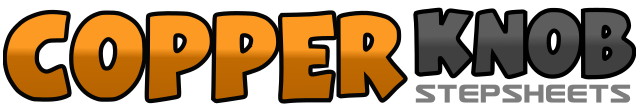 .......Compte:32Mur:2Niveau:Ultra Débutant.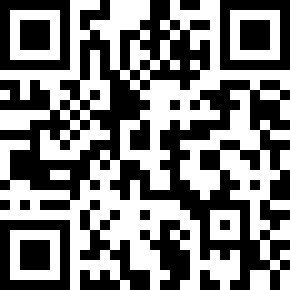 Chorégraphe:Angéline Fourmage (FR) & Aëla Fourmage (FR) - Novembre 2017Angéline Fourmage (FR) & Aëla Fourmage (FR) - Novembre 2017Angéline Fourmage (FR) & Aëla Fourmage (FR) - Novembre 2017Angéline Fourmage (FR) & Aëla Fourmage (FR) - Novembre 2017Angéline Fourmage (FR) & Aëla Fourmage (FR) - Novembre 2017.Musique:Let you Go de Sofia CandianiLet you Go de Sofia CandianiLet you Go de Sofia CandianiLet you Go de Sofia CandianiLet you Go de Sofia Candiani........1-2Pied Gauche devant, pivot1/83-4Pied Gauche devant, pivot 1/85-6Pas à Gauche avec Pied Gauche, Pointe Droite derrière7-8Pas à Droite avec Pied Droit, pointe Gauche derrière1-2Pied Gauche devant, pivot1/83-4Pied Gauche devant, pivot 1/85-6Pas à Gauche avec Pied Gauche, Pointe Droite derrière7-8Pas à Droite avec Pied Droit, pointe Gauche derrière1-2Pied à Gauche à Gauche, Pied Droit derrière3-4Pied Gauche à Gauche, Pointé Droit à côté du Pied Gauche5-6Pied Droit à Droite avec Bump Droit, Bump Gauche7-8Bump Droit, Bump Gauche1-2Pied à Droit à Droite, Pied Gauche derrière3-4Pied Droit à Droite, Pointé Gauche à côté du Pied Droit5-6Pied Gauche à Gauche avec Bump Gauche, Bump Droit7-8Bump Gauche, Bump Droit